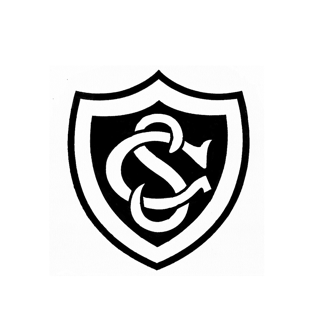 Glendower Preparatory SchoolPrivacy Notice for ParentsIntroduction This notice is to help you understand how and why we collect personal data about you.  It also explains the decisions that you can make about your own information. If you have any questions about this notice please contact the Data Controller. What is personal data? Personal data is information that identifies you as an individual. This includes your contact details, next of kin and financial information.  We may also hold information such as your religion or ethnic group.  CCTV, photos and video recordings of you are also personal data. How and why does the school collect personal data? We obtain information about you from admissions forms and from your child's previous school.  We may also get information from professionals such as doctors and from local authorities. Information is also received by the School directly from you.  For example, you might email us with information about your marital status or provide us with documents such as court orders. We collect this information to safeguard and promote the welfare of your child, promote the objects and interests of the School, facilitate the efficient operation of the School and ensure that all relevant legal obligations of the School are complied with. Here are some examples:  We may have information about any family circumstances which might affect your child's welfare or happiness. We ask if any of your child's immediate family members have special educational needs because in some cases these can be hereditary.  The School can then use this information to assist your child.  We may need information about any court orders or criminal petitions which relate to you. We use CCTV to make sure the school site is safe.  CCTV is not used in private areas such as toilets.   We may keep details of your address when your child leaves the School so we can send you the school magazine and find out how your child is progressing.  We may also pass your details onto the alumni organisation and contact you in relation to fundraising for the School and to invite you to re-unions. We will share, as necessary, your contact details with the Glendower Parents’ Association Financial information We will process financial information about you in relation to the payment of fees.  In some cases, we get information about you from third parties such as credit reference agencies or from your child's previous school(s). We may hold information about bankruptcy petitions and statutory demands. We may search the files of any licensed credit reference agency in order to verify your identity.  This also allows us to assess your application for the award of a bursary or for credit in contemplation of an agreement for the deferment of fees.  The credit reference agency will keep a record of that search and details about your application. This record will be seen by other organisations which make searches about you. Failure to supply information may result in a refusal of an award or credit. Sharing personal data with third parties In accordance with our legal obligations, we may share information with local authorities, the Independent Schools Inspectorate / Ofsted and the Department for Education, for example, where we have any safeguarding concerns.  On occasion, we may need to share information with the police or our legal advisers. We may share some information with our insurance company, for example, where there is a serious incident at the School. If you have unpaid fees while your child is at the School we may share information about this with other schools or educational establishments to which you intend to send your child. If your child leaves us to attend another school we may need to provide that school with information about you.  For example, details of family circumstances for safeguarding reasons. What do we do with your personal information? The Bursar is the person responsible at our school for managing how we look after personal data and deciding how it is shared. Like other organisations we need to keep your information safe, up to date, only use it for what we said we would, destroy it when we no longer need it and most importantly - treat the information we get fairly. We only retain your information for as long as we need to.  The retention period depends on the type of information.  In exceptional circumstances we may keep your information for a longer time than usual or share it more widely than we would normally. A guide to retention periods is attached as Appendix A What decisions can you make about your information? If information is incorrect you can ask us to correct it.  If you would like us to change or update the information we hold about you please speak to the Bursar.  We can also tell you what information we hold about you. If you would prefer that certain information is kept confidential then please speak to the Head or Bursar. Further information and guidance This notice is to explain how we use your personal information. The School’s GDPR policy is available on the School’s website. If you have any questions please contact the Data Controller. Appendix A PARENTS: TABLE OF SUGGESTED RETENTION PERIODSType of Record/Document Suggested 1 Retention Period SCHOOL-SPECIFIC RECORDS Registration documents of School Attendance Register Minutes of Governors' meetings Annual curriculum  Permanent (or until closure of the school) 6 years from last date of entry, then archive.  6 years from date of meeting From end of year: 3 years (or 1 year for other class records: eg marks / timetables / assignments) INDIVIDUAL PUPIL RECORDS Admissions: application forms, assessments, records of decisionsExamination results (external or internal) Pupil file including:  o Pupil reports o Pupil performance records o Pupil medical records Special educational needs records (to be risk assessed individually)  NB – this will generally be personal data  25 years from date of birth (or, if pupil not admitted, up to 7 years from that decision). 7 years from pupil leaving school ALL: 25 years from date of birth (subject to where relevant to safeguarding considerations: any material which may be relevant to potential claims should be kept for the lifetime of the pupil). Date of birth plus up to 35 years (allowing for special extensions to statutory limitation period) SAFEGUARDING Policies and procedures  DBS disclosure certificates (if held) Accident / Incident reportingChild Protection files  NB – please read notice at the top of this note Keep a permanent record of historic policies  No longer than 6 months from decision on recruitment, unless DBS specifically consulted – but a record of the checks being made must be kept, if not the certificate itself.  Keep on record for as long as any living victim may bring a claim (NB civil claim limitation periods can be set aside in cases of abuse). Ideally, files to be reviewed from time to time if resources allow and a suitably qualified person is available. 2 If a referral has been made / social care have been involved or child has been subject of a multi-agency plan – indefinitely.If low level concerns, with no multi-agency act – apply applicable school low-level concerns policy rationale (this may be 25 years from date of birth OR indefinitely).